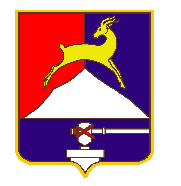                  СОБРАНИЕ  ДЕПУТАТОВ     УСТЬ-КАТАВСКОГО ГОРОДСКОГО ОКРУГАЧЕЛЯБИНСКОЙ ОБЛАСТИДвенадцатое заседаниеРЕШЕНИЕ От 26.10.2022 года       №  139                                                     г. Усть-Катав  О внесении изменений в решение Собрания депутатов Усть-Катавского городского округа от 28.10.2016 года №152  «Об утверждении Положения об оплате труда работников муниципальных учреждений физической культуры и спорта, подведомственных администрации Усть-Катавского городского округа»Руководствуясь Федеральным законом от 06.10.2003 года  №131-ФЗ «Об общих принципах организации местного самоуправления в Российской Федерации», Уставом Усть-Катавского городского округа, Собрание депутатов РЕШАЕТ:1. Внести в Положение об оплате труда работников муниципальных учреждений физической культуры и спорта, подведомственных администрации Усть-Катавского городского округа, утвержденное решением Собрания депутатов Усть-Катавского городского округа от 28.10.2016 года №152,  следующие изменения: 1.1. В Приложении 1 к Положению об оплате труда работников муниципальных учреждений физической культуры и спорта, подведомственных администрации Усть-Катавского городского округа:- цифру «5424,00» заменить на цифру «5641,00»;- цифру «6781,00» заменить на цифру «7053,00»;- цифру «7120,00» заменить на цифру «7405,00»1.2. в Приложении 2  к Положению об оплате труда работников муниципальных учреждений физической культуры и спорта, подведомственных администрации Усть-Катавского городского округа: - цифру «5424,00» заменить на цифру «5641,00»;- цифру «8339,00» заменить на цифру «8673,00»;- цифру «10172,00» заменить на цифру «10579,00»;- цифру «10680,00» заменить на цифру «11108,00»;- цифру «11213,00» заменить на цифру «11662,00»;- цифру «12680,00» заменить на цифру «13188,00»;- цифру «13948,00» заменить на цифру «14506,00»1.3. в приложении 3 к Положению об оплате труда работников муниципальных учреждений физической культуры и спорта, подведомственных администрации Усть-Катавского городского округа:- цифру «7233,00» заменить на цифру «7523,00»1.4. в приложении 4 к Положению об оплате труда работников муниципальных учреждений физической культуры и спорта, подведомственных администрации Усть-Катавского городского округа:- цифру «7521,00» заменить на цифру «7822,00»1.5. в приложении 5 к Положению об оплате труда работников муниципальных учреждений физической культуры и спорта, подведомственных администрации Усть-Катавского городского округа:- цифру «12526,00» заменить на цифру «13028,00»1.6. в приложении 6 к Положению об оплате труда работников муниципальных учреждений физической культуры и спорта, подведомственных администрации Усть-Катавского городского округа:- цифру «11868,00» заменить на цифру «12343,00»;- цифру «13053,00» заменить на цифру «13576,00»;- цифру «14359,00» заменить на цифру «14934,00»1.7. в приложении 11 к Положению об оплате труда работников муниципальных учреждений физической культуры и спорта, подведомственных администрации Усть-Катавского городского округа:- цифру «37000,00» заменить на цифру «38480,00»;- цифру «35300,00» заменить на цифру «36712,00»;- цифру «32500,00» заменить на цифру «33800,00».2. Настоящее решение обнародовать на информационном стенде администрации Усть-Катавского городского округа, разместить на сайте администрации Усть-Катавского городского округа www.ukgo.su.3. Настоящее решение распространяется на правоотношения, возникшие с 01.10.2022 года.        4. Организацию исполнения данного решения возложить на первого заместителя главы Усть-Катавского городского округа по вопросам социально-культурной политики, охраны здоровья населения .5. Контроль за исполнением данного решения возложить на председателя комиссии по финансово-бюджетной и экономической политике С.Н.Федосову.Председатель Собрания депутатовУсть-Катавского городского округа                                               С.Н.ПульдяевГлава Усть-Катавского городского округа                                     С.Д.Семков 